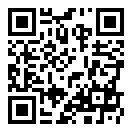 Reptilicus Fag: Dansk, filmkundskabMålgruppe:8.-10 klasse + ungdomsudd.Spillefilm: Spilletid 92 minutter, Danmark 1961, Nordisk FilmREPTILICUS er filmhistorisk danefæ, i en genre som kun yderst sjældent er udfoldet i Danmark: Science Fiction – og pakket ind i et så besynderligt sammenkog af kikset horror, højspændt action, tåkrummende folkekomedie, ung kærlighed, malplacerede musicalindslag, buldrende krigsscener, at man med en vis ret kan kalde det den første, og mest omsiggribende, danske genre-hybrid. Samtidens populæreste skuespillere kæmper en brav kamp med deres replikker – Bent Mejding, Carl Ottosen, Asbjørn Andersen, Dirch Passer, Kjeld Petersen – samt de smukke unge kvinder Ann Smyrner og Mimi Heinrich. Og Claus Toksvig som nyhedsoplæser!Joh, det er en fest.Faglig relevans/kompetenceområderREPTILICUS er et festfyrværkeri til italesættelse af dansk kulturhistorie, fabulerende genteknologi, for længst glemt filmhistorie, og tilbyder et omfangsrigt katalog af genremarkører til fri afbenyttelse. Og samtidigt et generøst tidsbillede af de tidlige 1960’eres København.Kapitelmærkningen knytter sig til de mange genreskift i filmen – og vejledningen lægger derudover op til diskussion og analyse af plot, virkemidler, dialog og karakterer.Ideer til undervisningenFilmen bør introduceres med en generel præsentation af 1960’erne. Se filmen første gang uden afbrydelse.Derefter præsenteres kapitelsættet og genrebegreberne afklares.Find REPTILICUS på www.imdb.com og lad eleverne læse kommentarer fra brugere.Lav en liste over filmens medvirkende – og vurder om deres karakterer udvikler sig i løbet af filmen.Det danske forsvar spiller en væsentlig rolle i filmen. Vurder om Forsvaret – med samtidens briller – lykkes at fremstå som tryghedsskabende.I REPTILICUS er det en biologisk begrundet monster-udvikling – sammenligneligt med firbenet, søstjernen eller regnormen der kan regenerere. Find eksempler på andre udløsende faktorer der i nyere tid udvirker KATASTROFEN.Filmens handling:Den unge ambitiøse videnskabsmand Svend Viltorft (Bent Mejding) og hans hold af assistenter borer i undergrunden, og gør et mærkværdigt fund, halen af et kæmpe krybdyr. Fundet bringes til Danmarks Akvarium, hvor professor Martens (Asbjørn Andersen) og hans assistent Doktor Dalby lægger fundet i frostrum. Sidstnævnte arbejder natten igennem, og da den fjollede vicevært Mikkelsen (Dirch Passer) udløser en strømafbrydelse, stiger temperaturen og den store hale går i forrådnelse. Tilsyneladende. Men det viser sig, at halen er i gang med at regenerere, ligesom firben, søstjerne og regnorm er i stand til. Sideløbende kurtiserer professorens kønne datter den elegante unge videnskabsmand, og det lykkes at få ham i garnet, bogstaveligt talt. Den amerikanske general Grayson (også en flot fyr i uniform, til professorens anden datter) indfinder sig for at koordinere indsatsen, og en mørk og stormfuld aften, på forfjamskede Mikkelsens vagt, udløser et voldsomt tordenvejr genfødslen af monstret REPTILICUS.Det danske forsvar aktiveres til lands og til vands, og general Greyson står i spidsen for en storstilet jagt. Den ene skrækindjagende scene afløser den anden, på landet, på stranden, i byen – på Langelinie, Rådshuspladsen, ved Børsen, på Langebro – og andre kendte lokationer. Med opbydelsen af de sidste kræfter, og stort heltemod, lykkes det Greyson og Viltorft i forening at få gjort kål på bæstet. Og i tilgift vinde de to smukke døtre.Supplerende materialerFølg links til to TV-udsendelser. En nutidig dansk pendant til genren er DANNYS DOMMEDAG fra 2014.Spillefilm: Spilletid 92 minutter, Danmark 1961, Nordisk FilmREPTILICUS er filmhistorisk danefæ, i en genre som kun yderst sjældent er udfoldet i Danmark: Science Fiction – og pakket ind i et så besynderligt sammenkog af kikset horror, højspændt action, tåkrummende folkekomedie, ung kærlighed, malplacerede musicalindslag, buldrende krigsscener, at man med en vis ret kan kalde det den første, og mest omsiggribende, danske genre-hybrid. Samtidens populæreste skuespillere kæmper en brav kamp med deres replikker – Bent Mejding, Carl Ottosen, Asbjørn Andersen, Dirch Passer, Kjeld Petersen – samt de smukke unge kvinder Ann Smyrner og Mimi Heinrich. Og Claus Toksvig som nyhedsoplæser!Joh, det er en fest.Faglig relevans/kompetenceområderREPTILICUS er et festfyrværkeri til italesættelse af dansk kulturhistorie, fabulerende genteknologi, for længst glemt filmhistorie, og tilbyder et omfangsrigt katalog af genremarkører til fri afbenyttelse. Og samtidigt et generøst tidsbillede af de tidlige 1960’eres København.Kapitelmærkningen knytter sig til de mange genreskift i filmen – og vejledningen lægger derudover op til diskussion og analyse af plot, virkemidler, dialog og karakterer.Ideer til undervisningenFilmen bør introduceres med en generel præsentation af 1960’erne. Se filmen første gang uden afbrydelse.Derefter præsenteres kapitelsættet og genrebegreberne afklares.Find REPTILICUS på www.imdb.com og lad eleverne læse kommentarer fra brugere.Lav en liste over filmens medvirkende – og vurder om deres karakterer udvikler sig i løbet af filmen.Det danske forsvar spiller en væsentlig rolle i filmen. Vurder om Forsvaret – med samtidens briller – lykkes at fremstå som tryghedsskabende.I REPTILICUS er det en biologisk begrundet monster-udvikling – sammenligneligt med firbenet, søstjernen eller regnormen der kan regenerere. Find eksempler på andre udløsende faktorer der i nyere tid udvirker KATASTROFEN.Filmens handling:Den unge ambitiøse videnskabsmand Svend Viltorft (Bent Mejding) og hans hold af assistenter borer i undergrunden, og gør et mærkværdigt fund, halen af et kæmpe krybdyr. Fundet bringes til Danmarks Akvarium, hvor professor Martens (Asbjørn Andersen) og hans assistent Doktor Dalby lægger fundet i frostrum. Sidstnævnte arbejder natten igennem, og da den fjollede vicevært Mikkelsen (Dirch Passer) udløser en strømafbrydelse, stiger temperaturen og den store hale går i forrådnelse. Tilsyneladende. Men det viser sig, at halen er i gang med at regenerere, ligesom firben, søstjerne og regnorm er i stand til. Sideløbende kurtiserer professorens kønne datter den elegante unge videnskabsmand, og det lykkes at få ham i garnet, bogstaveligt talt. Den amerikanske general Grayson (også en flot fyr i uniform, til professorens anden datter) indfinder sig for at koordinere indsatsen, og en mørk og stormfuld aften, på forfjamskede Mikkelsens vagt, udløser et voldsomt tordenvejr genfødslen af monstret REPTILICUS.Det danske forsvar aktiveres til lands og til vands, og general Greyson står i spidsen for en storstilet jagt. Den ene skrækindjagende scene afløser den anden, på landet, på stranden, i byen – på Langelinie, Rådshuspladsen, ved Børsen, på Langebro – og andre kendte lokationer. Med opbydelsen af de sidste kræfter, og stort heltemod, lykkes det Greyson og Viltorft i forening at få gjort kål på bæstet. Og i tilgift vinde de to smukke døtre.Supplerende materialerFølg links til to TV-udsendelser. En nutidig dansk pendant til genren er DANNYS DOMMEDAG fra 2014.